НЕКОММЕРЧЕСКОЕ ПАРТНЕРСТВО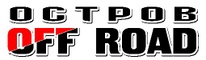 «ЦЕНТР НАУЧНО-ТЕХНИЧЕСКОГО ТВОРЧЕСТВА МОЛОДЕЖИ»ИНН 3444171388 КПП 344401001 ОГРН: 1093400001892400005, Россия, г. Волгоград, ул. Дымченко, д. 6а. Расчетный счет: 40703810460500000003 в ОАО «СКБ-банк» г. Волжский БИК: 041856890 К/с: 30101810800000000890info@ostroff34.ruТел. 60-11-04ПЛАН (СЦЕНАРИЙ) СОРЕВНОВАНИЙСоревнований по мотокроссу 2013 года «Открытие мототрека г. Дубовка»26 октября  2013 года9 00 – 1000  - Техническая комиссия – осмотр мототехники на предмет соответствия техническим требованиям Положения о проведении соревнований. Регистрация участников.1030 – 1140 – Свободные тренировки 1000-1015 – Класс 65 см3 с пробой старта1020-1040 – Класс 85 см3 с пробой старта1050-1110 – Класс 125 см3 с пробой старта1120-1140 – Класс 250 см3 с пробой старта1200 – 1220 – Торжественное открытие1220 – 1355 – Первая серия заездов 1220-1235 – 1 заезд класс 65 см3 1240-1300 – 1 заезд класс 85 см31310-1325 – 1 заезд класс 125 см31335-1355 – 1 заезд класс 250 см31410 – 1555 – Вторая серия заездов 1410-1425 – 2 заезд класс 65 см3 1430-1450 – 2 заезд класс 85 см31500-1525 – 2 заезд класс 125 см31530-1555 – 2 заезд класс 250 см31620 – Награждение победителей и призеров соревнований, а также вручение поощрительных ценных подарков. Торжественное закрытие соревнований.Зам. председателя  НП «ЦНТТМ»  _____________ /Д. И. Репников/